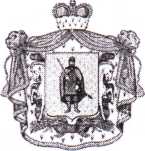 МИНИСТЕРСТВО  ЗДРАВООХРАНЕНИЯ РЯЗАНСКОЙ ОБЛАСТИП Р И К А З _30.03.2021_				         	                             №__447____Об утверждении Порядка заключения договоров о целевом обучении по направлению министерства здравоохранения Рязанской области в организации, осуществляющие образовательную деятельность В соответствии с Федеральным законом от 29 декабря 2012 г. 
№ 273-ФЗ «Об образовании в Российской Федерации», постановлением Правительства Российской Федерации от 13.10.2020 № 1681 «О целевом обучении по образовательным программам среднего профессионального и высшего образования», постановлением Правительства Рязанской области от 9 июня 2008 г. № 90 «Об утверждении Положения о министерстве здравоохранения Рязанской области» П Р И К А З Ы В А Ю:Утвердить Порядок заключения договоров о целевом обучении по направлению министерства здравоохранения Рязанской области  в организации, осуществляющие образовательную деятельность, согласно приложению № 1 к настоящему приказу.Главным врачам медицинских организаций, подведомственных министерству здравоохранения Рязанской области:2.1. Создать комиссии по отбору граждан для выдачи целевых направлений (далее – Комиссия) в организации, осуществляющие образовательную деятельность, разработать и утвердить положение о Комиссии и представить копии приказов в министерство здравоохранения Рязанской области в срок до 22 апреля 2021 года.2.2. Ежегодно не позднее 1 февраля (не позднее 22 апреля 2021 года для приема на целевое обучение в 2021 году) представлять в министерство здравоохранения Рязанской области потребность в квалифицированных кадрах с учетом количества обучающихся по целевым договорам студентов.2.3. Ежегодно до 15 мая представлять в министерство здравоохранения Рязанской области копии протоколов заседаний комиссий и списки граждан, прошедших отбор для заключения договоров о целевом обучении, по форме согласно приложению № 2 к настоящему приказу.2.4. В течение 3 рабочих дней со дня заключения трудового договора с гражданином, окончившим обучение по договору о целевом обучении, информировать министерство здравоохранения Рязанской области о трудоустройстве выпускников.2.5. В течение 3 рабочих дней после расторжения трудового договора с гражданином, прошедшим обучение по договору о целевом обучении, ранее установленного срока, в течение которого он должен осуществлять трудовую деятельность, направлять в министерство здравоохранения Рязанской области соответствующую информацию с приложением копии приказа.2.6. Организовать предоставление гражданам мер социальной поддержки в размере не менее размера, установленного постановлением Правительства  Рязанской  области от 11 июня 2014 г. № 158 «О мере социальной поддержки обучающихся на условиях договора о целевом обучении» в период освоения образовательных программ высшего и среднего профессионального образования.2.7. Разместить на официальном сайте медицинской организации информацию об организации целевого обучения и настоящий приказ.Отделу государственной службы и кадровой политики в здравоохранении ежегодно до 01 июня формировать сводные списки граждан, заключивших договоры о целевом обучении.Отделу по обеспечению деятельности министерства разместить настоящий приказ на официальном сайте министерства здравоохранения Рязанской области.  Признать утратившим силу приказ министерства здравоохранения Рязанской области от 15.05.2020 № 753 «Об утверждении Положения о заключении договоров о целевом обучении по образовательным программам среднего профессионального и высшего образования и состава комиссии по профориентационному отбору».Министр                                                                                         А.А. Прилуцкий Приложение № 1к приказу министерства здравоохранения Рязанской области от _______________ПОРЯДОК
заключения договоров о целевом обучении по направлению министерства здравоохранения Рязанской области  в организации, осуществляющие образовательную деятельность1. Общие положенияНастоящее Положение устанавливает порядок отбора и направления граждан в высшие и средние образовательные организации (далее – Организация, осуществляющая образовательную деятельность), для участия в конкурсе на целевые места в пределах квот, установленных Правительством Российской Федерации по образовательным программам высшего медицинского образования, и квот, установленных министерством здравоохранения Рязанской области по образовательным программам среднего медицинского образования по целевому направлению от министерства здравоохранения Рязанской области в Организации, осуществляющие образовательную деятельность (далее – Порядок).В Организации, осуществляющие образовательную деятельность, для участия в конкурсе на целевые места направляются граждане Российской Федерации, получающие среднее и высшее профессиональное образование впервые и заключившие договор о целевом обучении с министерством здравоохранения Рязанской области. Отбор для направления граждан в Организации, осуществляющие образовательную деятельность, для участия в конкурсе на целевые места осуществляется медицинскими организациями, подведомственными министерству здравоохранения Рязанской области  (далее - Медицинская организация) на конкурсной основе с учетом перспективной кадровой потребности.Порядок приема документов для заключения договоров 
о целевом обученииПрием документов от граждан, изъявивших желание участвовать в отборе на заключение договоров о целевом обучении осуществляется Медицинскими организациями в соответствии с перспективной потребностью в квалифицированных кадрах, с учетом имеющегося количества обучающихся студентов.В целях участия в отборе граждан для заключения договора о целевом обучении, граждане в период с 1 до 30 апреля текущего года направляют в Медицинские организации следующий пакет документов:выписку из табеля успеваемости за первое полугодие текущего учебного года в образовательной организации общего среднего (профессионального) образования, заверенную данной организацией – для лиц, завершающих в текущем учебном году среднее общее (профессиональное) образование;копию аттестата (диплома) о среднем общем (профессиональном) образовании – для лиц, имеющих законченное среднее общее (профессиональное) образование;копию диплома победителя (призера) олимпиад школьников по биологии,  химии и русскому языку (при наличии);копии документов, подтверждающих участие в волонтерских движениях (при наличии);копии документов, подтверждающих профессиональную ориентированность на работу в отрасли здравоохранения: наличие среднего медицинского образования, работа в Медицинских организациях, обучение в профильных классах (при наличии).В целях удостоверения личности гражданин должен иметь при себе паспорт гражданина Российской Федерации. В случае, если гражданин не достиг 18-летнего возраста, обращение осуществляется в присутствии законного представителя гражданина, который должен иметь при себе свидетельство о рождении или иные документы.  Все копии документов представляются с предъявлением оригиналов для обозрения и заверения.  При направлении документов заказным почтовым отправлением с уведомлением о вручении прилагаемые копии документов должны быть заверены нотариально или органами, выдавшими данные документы в установленном порядке.Предоставление недостоверных сведений является основанием для отказа Медицинской организации гражданину в заключении целевого договора.На основании представленных документов Медицинской организацией ежегодно до 15 мая  принимается решение о заключении договора о целевом обучении с уведомлением гражданина об этом.Гражданин может подать документы для заключения договора о целевом обучении только в одну Медицинскую организацию и только на одну специальность. Согласие  законного  представителя  -  родителя, усыновителя или попечителя  несовершеннолетнего  гражданина,  оформленное  в письменной форме, является неотъемлемой частью договора о целевом обучении, если гражданин не достиг 18-летнего возраста (приложение № 1 к Порядку).Порядок заключения с гражданами договоров 
о целевом обучении по образовательным программам высшего и среднего образования Заключение договоров о целевом обучении осуществляется Медицинскими организациями ежегодно с 15 мая до 31 мая текущего года в соответствии с  типовой формой договора (приложение № 2 к Порядку).Для заключения договора о целевом обучении гражданином представляются (в случае, если на момент подачи документов не достиг 18-летнего возраста, в присутствии законного представителя) в Медицинскую организацию следующие документы:заявление на обучение в Организации, осуществляющие образовательную деятельность (приложение № 3 к Порядку);выписка кредитной организации, содержащая реквизиты банковского счета для перечисления мер социальной поддержки;копия страхового свидетельства государственного пенсионного страхования (СНИЛС).При предоставлении неполного пакета документов, недостоверных сведений, либо выявления факта получения гражданином целевого направления от нескольких Медицинских организаций, министерство здравоохранения Рязанской области  отказывает гражданину в заключении договора о целевом обучении.После заключения договоров о целевом обучении, один экземпляр договора возвращается гражданину для подачи в Организацию, осуществляющую образовательную деятельность.Заключительные положенияПосле завершения обучения гражданин обязан трудоустроиться в Медицинскую организацию в установленные договором о целевом обучении сроки, либо уведомить министерство здравоохранения Рязанской области  о приостановлении обязательств по трудоустройству, либо невозможности исполнения обязательств в соответствии с постановлением Правительства Российской Федерации от 13.10.2020 № 1681 «О целевом обучении по образовательным программам среднего профессионального и высшего образования».В случае неисполнения или ненадлежащего исполнения своих обязательств по договору о целевом обучении стороны несут ответственность в соответствии с действующим законодательством Российской Федерации.СОГЛАСИЕ 
ЗАКОННОГО ПРЕДСТАВИТЕЛЯ НА ЗАКЛЮЧЕНИЕ ДОГОВОРА О ЦЕЛЕВОМ ОБУЧЕНИИЯ, _________________________________________________________,(ФИО)паспорт___________выдан__________________________________________,       (серия, номер)                                 (когда и кем выдан)адрес регистрации:_________________________________________________,законный представитель (родитель, усыновитель или попечитель)                                                            (нужное подчеркнуть)  в соответствии с п. 5 Положения о целевом обучении по образовательным программам среднего профессионального и высшего образования, утверждённого постановлением Правительства Российской Федерации от 13.10.2020 № 1681 «О целевом обучении по образовательным программам среднего профессионального и высшего образования» (вместе с «Положением о целевом обучении по образовательным программам среднего профессионального и высшего образования»), даю своё согласие на заключение договора о целевом обучении между министерством здравоохранения Рязанской области, медицинской организацией, подведомственной министерству здравоохранения Рязанской области, несовершеннолетним ребёнком_____________________________________________________________, (ФИО абитуриента)                                         паспорт___________выдан_______________________________________________,       (серия, номер)                                 (когда и кем выдан)адрес регистрации:_________________________________________________, законным представителем которого в соответствии с действующим законодательством я являюсь, и ____________________________________________________________ ______________________________________________________________________.(наименование образовательной организации)Я ознакомлен с условиями договора о целевом обучении, согласие на заключение которого я даю.«____» ___________ 20___ г.                      _____________ /_____________/                                                              Подпись             Расшифровка подписиДОГОВОРо целевом обучении по образовательной программе высшего образования          г. Рязань                                                                «___»_____________ 20__ г.Министерство здравоохранения Рязанской области, именуемое в дальнейшем заказчиком, в лице министра здравоохранения Рязанской области Прилуцкого Андрея Александровича, действующего на основании распоряжения Губернатора Рязанской области от 19.09.2017 № 393-рг, Положения о министерстве здравоохранения Рязанской области, утверждённого постановлением Правительства Рязанской области от 09.06.2008 № 90, именуемое в дальнейшем заказчик с одной стороны, и____________________________________________________________________,(фамилия, имя, отчество (при наличии) гражданина)именуем__ в дальнейшем гражданином, с другой стороны,  и государственное бюджетное учреждение Рязанской области____________________________________________________________________,(полное наименование организации, в которую будет трудоустроен гражданин)в лице главного врача_______________________________, действующего  на основании Устава медицинской организации, именуемое в дальнейшем работодателем, и федеральное государственное бюджетное образовательное учреждение высшего образования «Рязанский государственный медицинский университет имени академика И.П. Павлова» Министерства здравоохранения Российской Федерации, именуемое в дальнейшем образовательной организацией, в лице ректора Калинина Романа Евгеньевича, действующего на основании Устава, совместно именуемые сторонами, заключили настоящий  договор о нижеследующем.I. Предмет настоящего договора     Гражданин обязуется освоить образовательную программу высшего образования (далее - образовательная  программа) в соответствии с   характеристиками освоения гражданином образовательной программы, определенными разделом II настоящего договора (далее - характеристики обучения),  и осуществить трудовую деятельность в соответствии с полученной квалификацией на условиях настоящего договора.     Гражданин вправе поступать на целевое обучение в пределах установленной квоты приема на целевое обучение в соответствии с характеристиками обучения.     Заказчик в период освоения гражданином образовательной программы обязуется организовать предоставление гражданину мер социальной поддержки и обеспечить трудоустройство гражданина в соответствии с квалификацией, полученной в результате освоения образовательной программы, на условиях настоящего договора.     Согласие  законного  представителя  -  родителя, усыновителя или попечителя  несовершеннолетнего  гражданина,  оформленное  в письменной форме, прилагается к настоящему договору и является его неотъемлемой частью, если гражданин несовершеннолетний.II. Характеристики обучения гражданина         Гражданин поступает на целевое обучение в пределах установленной квоты приема на целевое обучение по образовательной программе в соответствии со следующими характеристиками обучения:- наличие государственной аккредитации образовательной программы: обязательно; - код и наименование профессии, специальности, направления  подготовки: _____________________________________________________________________- форма обучения: очная;- наименование организации, осуществляющей образовательную деятельность: федеральное государственное бюджетное образовательное учреждение высшего образования «Рязанский государственный медицинский университет имени академика И.П. Павлова» Министерства здравоохранения Российской Федерации; и осваивает образовательную программу в соответствии с характеристиками обучения.III. Место осуществления гражданином трудовой деятельностив соответствии с квалификацией, полученной в результате освоенияобразовательной программы, срок трудоустройства и осуществлениятрудовой деятельности     1. Место осуществления гражданином трудовой деятельности в соответствии  с квалификацией, полученной в результате освоения образовательной программы, устанавливается в организации, являющейся работодателем по настоящему договору (далее - организация, в которую будет трудоустроен гражданин).     2. Характеристика места осуществления трудовой деятельности - адрес осуществления трудовой деятельности: _____________________________________________________________________ (фактический адрес, по которому будет осуществляться трудовая деятельность, в том числе в структурном подразделении, филиале,представительстве организации, в которую будет трудоустроен гражданин)      3. Гражданин и организация, в которую будет трудоустроен гражданин, заключат трудовой договор о трудовой деятельности гражданина на условиях,   установленных настоящим разделом, в срок не более 2 месяцев после даты отчисления гражданина из организации, осуществляющей образовательную деятельность, в связи с получением образования (завершением обучения), даты завершения срока прохождения аккредитации специалиста (далее - установленный срок трудоустройства).     4. Срок осуществления гражданином трудовой деятельности в организации, в  которую будет трудоустроен гражданин, на условиях, установленных настоящим разделом (далее - установленный срок трудовой деятельности), составляет 3 года. Указанный срок длится с даты заключения трудового договора, а при незаключении трудового договора в установленный срок трудоустройства - с даты истечения установленного срока трудоустройства (с учетом приостановления исполнения обязательств сторон в случаях, установленных законодательством Российской Федерации).IV. Права и обязанности заказчика     1. Заказчик обязан:     а) организовать предоставление гражданину мер социальной поддержки в размере не менее размера, установленного постановлением Правительства Рязанской области № 158 от 11 июня 2014 г.  «О мере социальной поддержки обучающихся на условиях договора о целевом обучении» в период освоения образовательной программы;     б) обеспечить трудоустройство гражданина на условиях, установленных разделом III настоящего договора;     в) обеспечить условия для трудовой деятельности гражданина на условиях,  установленных разделом III настоящего договора, с даты трудоустройства до истечения установленного срока трудовой деятельности (с учетом приостановления  исполнения обязательств сторон в случаях, установленных законодательством Российской Федерации);     г) уведомить в письменной форме гражданина об изменении своих наименования, места нахождения, банковских реквизитов или иных сведений, имеющих значение для исполнения настоящего договора, в течение 10 календарных дней после соответствующих изменений;     2. Заказчик вправе:     а) направлять в организацию, осуществляющую образовательную деятельность, в которой гражданин осваивает образовательную программу, предложения по организации прохождения практики гражданином;     б) направлять в организацию, осуществляющую образовательную деятельность, в которой гражданин осваивает образовательную программу, запросы о предоставлении сведений о результатах освоения гражданином образовательной программы.V. Права и обязанности гражданина     1. Гражданин обязан:     а) освоить образовательную программу в соответствии с характеристиками  обучения, установленными разделом II настоящего договора;     б) заключить трудовой договор на условиях, установленных разделом III настоящего договора;     в) осуществить трудовую деятельность на условиях, установленных разделом III настоящего договора;     г) уведомить в письменной форме заказчика об изменении фамилии, имени, отчества (при наличии), паспортных данных, банковских реквизитов, адреса регистрации по месту жительства, иных сведений, имеющих значение для исполнения настоящего договора, в течение 10 календарных дней после соответствующих изменений;      д) предоставлять работодателю справку об академической успеваемости за семестр.     2. Гражданин вправе:     а) по согласованию с заказчиком осуществить перевод для обучения по образовательной программе в другую организацию, осуществляющую образовательную деятельность, или внутри организации, осуществляющей образовательную деятельность, в которой гражданин осваивает образовательную программу, с изменением характеристик обучения, указанных в разделе II настоящего договора, с внесением соответствующих изменений в настоящий договор.VI. Права и обязанности работодателя     1. Работодатель обязан:     а) предоставить гражданину в период освоения образовательной программы  меры социальной поддержки в размере не менее размера, установленного постановлением Правительства Рязанской области от 11 июня 2014 г. № 158 «О мере социальной поддержки обучающихся на условиях договора о целевом обучении» в период освоения образовательной программы.     б) осуществить трудоустройство гражданина на условиях, установленных разделом III настоящего договора;     в) обеспечить условия для трудовой деятельности гражданина на условиях,  установленных разделом III настоящего договора, с даты трудоустройства до истечения установленного срока трудовой деятельности (с учетом приостановления  исполнения обязательств сторон в случаях, установленных законодательством Российской Федерации);VII. Права и обязанности образовательной организации     1. Образовательная организация:     а) учитывает предложения заказчика при организации прохождения гражданином практики;     б) по запросу заказчика представляет сведения о результатах освоения гражданином образовательной программы.     2. Образовательная организация вправе:     а) согласовывать с заказчиком вопросы организации прохождения гражданином практики.VIII. Ответственность сторон     1. За неисполнение или ненадлежащее исполнение своих обязательств по настоящему договору стороны несут ответственность в соответствии с законодательством Российской Федерации, в том числе в соответствии с частью 6 статьи 71.1 Федерального закона «Об образовании в Российской Федерации».     2. Заказчик в случае неисполнения обязательств по трудоустройству гражданина выплачивает гражданину компенсацию в сумме, установленной  законодательством Российской Федерации, в течение 12 месяцев и в порядке, предусмотренном разделом IV Положения о целевом обучении по образовательным  программам среднего профессионального и высшего образования, утверждённого постановлением Правительства Российской Федерации от 13.10.2020 № 1681 «О целевом обучении по образовательным программам среднего профессионального и высшего образования».     3. Гражданин в случае неисполнения обязательств по освоению образовательной программы и (или) по осуществлению трудовой деятельности в течение не менее 3 лет в соответствии с полученной квалификацией возмещает заказчику расходы, связанные с предоставлением мер поддержки гражданину, в течение 12 месяцев и в порядке, предусмотренном разделом V Положения о целевом  обучении по образовательным программам среднего профессионального и высшего образования, утверждённого постановлением Правительства Российской Федерации от 13.10.2020 № 1681 «О целевом обучении по образовательным программам среднего профессионального и высшего образования».     4. Стороны освобождаются от исполнения обязательств по настоящему договору и от ответственности за их неисполнение при наличии оснований, установленных законодательством Российской Федерации.IX. Заключительные положения     1. Настоящий договор составлен в 4 экземплярах, имеющих одинаковую силу, по одному экземпляру для каждой из сторон.     2. Настоящий договор вступает в силу с «01» сентября 2021 г. и действует до истечения установленного срока трудовой деятельности (с учётом приостановления исполнения обязательства гражданина по осуществлению трудовой деятельности в случаях, установленных законодательством Российской Федерации).     3. В случае не поступления гражданина на целевое обучение в пределах квоты приёма на целевое обучение по образовательной программе до «01» сентября 2021 года настоящий договор расторгается.     4. Внесение изменений в настоящий договор оформляется дополнительными соглашениями к нему.     5. Настоящий договор не может быть расторгнут по соглашению сторон.X. Адреса и платежные реквизиты сторонДОГОВОРо целевом обучении по образовательной программе среднего профессионального образования___г. Рязань_____                                                          «___»_____________ 20__ г.(место заключения договора)                                                                                                                     (дата заключения договора)Министерство здравоохранения Рязанской области, именуемое в дальнейшем заказчиком, в лице министра здравоохранения Рязанской области Прилуцкого Андрея Александровича, действующего на основании распоряжения Губернатора Рязанской области от 19.09.2017 № 393-рг, Положения о министерстве здравоохранения Рязанской области, утверждённого постановлением Правительства Рязанской области от 09.06.2008 № 90, именуемое в дальнейшем заказчиком с одной стороны,____________________________________________________________________,(фамилия, имя, отчество (при наличии) гражданина)именуем__ в дальнейшем гражданином, с другой стороны, государственное бюджетное учреждение Рязанской области_____________________________________________________________________(полное наименование организации, в которую будет трудоустроен гражданин)в лице главного врача_______________________________, действующего  на основании Устава медицинской организации, именуемое в дальнейшем работодателем и Областное государственное бюджетное профессиональное образовательное учреждение «Рязанский медицинский колледж», именуемое в дальнейшем образовательной организацией, в лице директора Литвиновой Натальи Ивановны, действующей на основании Устава (лицензия от 30.09.2015 г. №27-2520, выданная Министерством образования Рязанской области, свидетельство о государственной аккредитации № 27-1039 от 23 мая 2019 г. выданное Министерством образования и молодежной политики Рязанской области), совместно именуемые сторонами, заключили настоящий  договор о нижеследующем.I. Предмет настоящего договора     Гражданин обязуется освоить образовательную программу среднего профессионального образования (далее - образовательная  программа) в соответствии с характеристиками обучения гражданином образовательной программы, определенными разделом II настоящего договора (далее - характеристики обучения),  и осуществить трудовую деятельность в соответствии с полученной квалификацией на условиях настоящего договора.     Гражданин вправе поступать на целевое обучение в пределах установленной квоты приема на целевое обучение в соответствии с характеристиками обучения.     Заказчик в период освоения гражданином образовательной программы обязуется организовать предоставление гражданину мер социальной поддержки и обеспечить трудоустройство гражданина в соответствии с квалификацией, полученной в результате освоения образовательной программы, на условиях настоящего договора.     Согласие  законного  представителя  -  родителя, усыновителя или попечителя  несовершеннолетнего  гражданина,  оформленное  в письменной форме, прилагается к настоящему договору и является его неотъемлемой частью, если гражданин несовершеннолетний.II. Характеристики обучения гражданина     Гражданин поступает на целевое обучение в пределах установленной квоты приема на целевое обучение по образовательной программе среднего профессионального образования в соответствии со следующими характеристиками обучения:- наличие государственной аккредитации образовательной программы: обязательно; - код и наименование профессии, специальности, направления  подготовки: _____________________________________________________________________- форма обучения: очная;- наименование организации, осуществляющей образовательную деятельность: Областное государственное бюджетное профессиональное образовательное учреждение «Рязанский медицинский колледж»; и осваивает образовательную программу в соответствии с характеристиками обучения.III. Место осуществления гражданином трудовой деятельностив соответствии с квалификацией, полученной в результате освоенияобразовательной программы, срок трудоустройства и осуществлениятрудовой деятельности     1. Место осуществления гражданином трудовой деятельности в соответствии  с квалификацией, полученной в результате освоения образовательной программы, устанавливается в организации, являющейся работодателем по настоящему договору (далее - организация, в которую будет трудоустроен гражданин).     2. Характеристика места осуществления трудовой деятельности - адрес осуществления трудовой деятельности: _______________________________________________________________________________________________________(фактический адрес, по которому будет осуществляться трудовая деятельность, в том числе в структурном подразделении, филиале,____________________________________________________________________.представительстве организации, в которую будет трудоустроен гражданин)     3. Гражданин и организация, в которую будет трудоустроен гражданин, заключат трудовой договор о трудовой деятельности гражданина на условиях,   установленных настоящим разделом, в срок не более 2 месяцев после даты отчисления гражданина из организации, осуществляющей образовательную деятельность, в связи с получением образования (завершением обучения), даты завершения срока прохождения аккредитации специалиста (далее - установленный срок трудоустройства).     4. Срок осуществления гражданином трудовой деятельности в организации, в  которую будет трудоустроен гражданин, на условиях, установленных настоящим разделом (далее - установленный срок трудовой деятельности), составляет 3 года. Указанный срок длится с даты заключения трудового договора, а при незаключении трудового договора в установленный срок трудоустройства - с даты истечения установленного срока трудоустройства (с учетом приостановления исполнения обязательств сторон в случаях, установленных законодательством Российской Федерации).IV. Права и обязанности заказчика     1. Заказчик обязан:     а) Организовать предоставление гражданину мер социальной поддержки в размере не менее размера, установленного постановлением Правительства Рязанской области от 11 июня 2014 г. № 158 «О мере социальной поддержки обучающихся на условиях договора о целевом обучении» в период освоения образовательной программы.     б) Обеспечить трудоустройство гражданина на условиях, установленных разделом III настоящего договора;     в) обеспечить условия для трудовой деятельности гражданина на условиях,  установленных разделом III настоящего договора, с даты трудоустройства до истечения установленного срока трудовой деятельности (с учетом приостановления  исполнения обязательств сторон в случаях, установленных законодательством Российской Федерации);     г) уведомить в письменной форме гражданина об изменении своих наименования, места нахождения, банковских реквизитов или иных сведений, имеющих значение для исполнения настоящего договора, в течение 10 календарных дней после соответствующих изменений;     2. Заказчик вправе:     а) направлять в организацию, осуществляющую образовательную деятельность, в которой гражданин осваивает образовательную программу, предложения по организации прохождения практики гражданином;     б) направлять в организацию, осуществляющую образовательную деятельность, в которой гражданин осваивает образовательную программу, запросы о предоставлении сведений о результатах освоения гражданином образовательной программы.V. Права и обязанности гражданина     1. Гражданин обязан:     а) освоить образовательную программу в соответствии с характеристиками  обучения, установленными разделом II настоящего договора;     б) заключить трудовой договор на условиях, установленных разделом III настоящего договора;     в) осуществить трудовую деятельность на условиях, установленных разделом III настоящего договора;     г) уведомить в письменной форме заказчика об изменении фамилии, имени, отчества (при наличии), паспортных данных, банковских реквизитов, адреса регистрации по месту жительства, иных сведений, имеющих значение для исполнения настоящего договора, в течение 10 календарных дней после соответствующих изменений;      д) предоставлять работодателю справку об академической успеваемости за семестр.     2. Гражданин вправе:     а) по согласованию с заказчиком осуществить перевод для обучения по образовательной программе в другую организацию, осуществляющую образовательную деятельность, или внутри организации, осуществляющей образовательную деятельность, в которой гражданин осваивает образовательную программу, с изменением характеристик обучения, указанных в разделе II настоящего договора, с внесением соответствующих изменений в настоящий договор.VI. Права и обязанности работодателя     1. Работодатель обязан:     а) предоставить гражданину в период освоения образовательной программы  меры социальной поддержки в размере не менее размера, установленного постановлением Правительства Рязанской области от 11 июня 2014 г. № 158 «О мере социальной поддержки обучающихся на условиях договора о целевом обучении» в период освоения образовательной программы.     б) осуществить трудоустройство гражданина на условиях, установленных разделом III настоящего договора;     в) обеспечить условия для трудовой деятельности гражданина на условиях,  установленных разделом III настоящего договора, с даты трудоустройства до истечения установленного срока трудовой деятельности (с учетом приостановления  исполнения обязательств сторон в случаях, установленных законодательством Российской Федерации);VII. Права и обязанности образовательной организации     1. Образовательная организация:     а) учитывает предложения заказчика при организации прохождения гражданином практики;     б) по запросу заказчика представляет сведения о результатах освоения гражданином образовательной программы.     2. Образовательная организация вправе:     а) согласовывать с заказчиком вопросы организации прохождения гражданином практики.VIII. Ответственность сторон      1. Заказчик в случае неисполнения обязательств по трудоустройству гражданина выплачивает гражданину компенсацию в сумме, установленной     законодательством Российской Федерации, в течение 12 месяцев и в порядке, предусмотренном разделом IV Положения о целевом обучении по образовательным  программам среднего профессионального и высшего образования, утверждённого постановлением Правительства Российской Федерации от 13.10.2020 № 1681 «О целевом обучении по образовательным программам среднего профессионального и высшего образования».     2. Гражданин в случае неисполнения обязательств по освоению образовательной программы и (или) по осуществлению трудовой деятельности в течение не менее 3 лет в соответствии с полученной квалификацией возмещает заказчику расходы, связанные с предоставлением мер поддержки гражданину, в течение 12 месяцев и в порядке, предусмотренном разделом V Положения о целевом  обучении по образовательным программам среднего профессионального и высшего образования, утверждённого постановлением Правительства Российской Федерации от 13.10.2020 № 1681 «О целевом обучении по образовательным программам среднего профессионального и высшего образования».     3. Стороны освобождаются от исполнения обязательств по настоящему договору и от ответственности за их неисполнение при наличии оснований, установленных законодательством Российской Федерации.IX. Заключительные положения     1. Настоящий договор составлен в 4 экземплярах, имеющих одинаковую силу, по одному экземпляру для каждой из сторон.     2. Настоящий договор вступает в силу с «01» сентября 2021 г. в случае зачисления гражданина на обучение в образовательную организацию и действует до истечения установленного срока трудовой деятельности (с учётом приостановления исполнения обязательства гражданина по осуществлению трудовой деятельности в случаях, установленных законодательством Российской Федерации).     3. В случае не поступления гражданина на целевое обучение в пределах квоты приёма на целевое обучение по образовательной программе до «01» сентября 2021 года настоящий договор расторгается.     4. Внесение изменений в настоящий договор оформляется дополнительными соглашениями к нему.     5. Настоящий договор не может быть расторгнут по соглашению сторон.X. Адреса и платежные реквизиты сторонМинистру здравоохранения Рязанской областиА.А. Прилуцкомувыпускника(цы) 20__ года ________________________                                                       (фамилия, имя, отчество абитуриента полностью)________________________________________________________________________________________________________________________                                 (наименование образовательной организации) _______________________________________________                                          (дата рождения) _______________________________________________                                                        ________________________________________________                               (серия, № паспорта, кем, когда выдан)                          ________________________________________________________________________Место жительства                          ________________________________________________                          Контактный телефон ______________________________ЗаявлениеПрошу заключить договор о целевом обучении в ___________________________________________________________________________________________________________________________________________________________________________________________________                                                          (указать образовательную организацию)по специальности __________________________________________________________________         Согласен   (согласна)   на   обработку   моих   персональных  данных  в информационных  системах  министерства  здравоохранения  Рязанской  области  в порядке,  установленном  Федеральным законом от 27 июля 2006 г. № 152-ФЗ «О персональных данных».Дата                                                                                                  ПодписьСписок граждан, изъявивших желание участвовать в целевом приеме в 20__ годуК списку прилагается 4 экземпляра проекта договора о целевом обучении, который заполняется гражданином и Медицинской организацией в соответствии с типовой формой (приложение № 2 к Порядку). Согласие  законного  представителя  -  родителя, усыновителя или попечителя  несовершеннолетнего  гражданина,  оформленное  в письменной форме, прилагается к проекту договору и является его неотъемлемой частью, если гражданин несовершеннолетний (приложение № 1 к Порядку).Приложение № 1к порядку заключения договоров о целевом обучении по направлению министерства здравоохранения Рязанской области  в организации, осуществляющие образовательную деятельность Приложение № 2к порядку заключения договоров о целевом обучении по направлению министерства здравоохранения Рязанской области  в организации, осуществляющие образовательную деятельность ЗаказчикГражданинМинистерство здравоохранения Рязанской области____________________________________(фамилия, имя, отчество (при наличии)390006 г. Рязань, ул. Свободы д.32_________________________________(дата рождения)ИНН 6231025123КПП 623401001ОГРН 1026201265760ОКТМО 61701000Отделение Рязань Банка России//УФК по Рязанской области г. Рязань  л/с 03592000300; КС 03221643610000005900Отделение Рязань г. РязаньБИК 016126031ЕКС 40102810345370000051_________________________________  (паспортные данные: серия, номер, когда и кем выдан)________________________________________(место регистрации)________________________________________________________________________________(банковские реквизиты (при наличии)Министр здравоохранения Рязанской области      _________/А.А. Прилуцкий/                                                                                        (подпись)            М.П.                            _________/ _______________________/   (подпись)       (фамилия, имя, отчество (при наличии)РаботодательОбразовательная организация_______________________________________(полное наименование)Федеральное государственное бюджетное образовательное учреждение высшего образования «Рязанский государственный медицинский университет имени академика И.П. Павлова» Министерства здравоохранения Российской Федерации________________________________________ (местонахождение)390026 г. Рязань, ул. Высоковольтная, д. 9________________________________________   (банковские реквизиты)___________________________________________________________  (иные реквизиты)      ИНН  6228013199, КПП 623401001ОГРН 1036212013408, ОКТМО 61701000УФК по Рязанской области (ФГБОУ ВО РязГМУ Минздрава России л/с 20596Х90310)
Отделение Рязань Банка России//УФК Отделение по Рязанской области г. Рязань БИК 016126031к/с 40102810345370000051р/с 03214643000000015900_________/ _______________________/   (подпись)       (фамилия, имя, отчество (при наличии)М.П. Ректор_______________/ Р.Е. Калинин /   (подпись)                 М.П. ЗаказчикГражданинМинистерство здравоохранения Рязанской области(полное наименование)____________________________________(фамилия, имя, отчество (при наличии)390006 г.Рязань, ул. Свободы д.32                  (местонахождение)  _________________________________(дата рождения)ИНН 6231025123КПП 623401001ОГРН 1026201265760ОКТМО 61701000Отделение Рязань Банка России//УФК по Рязанской области г. Рязань  л/с 03592000300; КС 03221643610000005900Отделение Рязань г. РязаньБИК 016126031ЕКС 40102810345370000051_________________________________  (паспортные данные: серия, номер, когда и кем выдан)_____________________________________________________________(место регистрации)_____________________________________________________________(банковские реквизиты (при наличии)Министр здравоохранения Рязанской области ___________/____А.А. Прилуцкий___ _/                       (подпись)            (фамилия, имя, отчество)М.П.                                _________/ _______________________/   (подпись)       (фамилия, имя, отчество (при наличии) РаботодательОбразовательная организация_______________________________________(полное наименование)Областное государственное бюджетное профессиональное образовательное учреждение «Рязанский медицинский колледж»(полное наименование)_____________________________________________________________(местонахождение)390035, г. Рязань, ул. Баженова, д. 36, корп. 1(местонахождение)________________________________________   (банковские реквизиты)___________________________________________________________  (иные реквизиты)      ИНН  6230006576, КПП 623001001ОГРН 1026201110210ОКПО 01963456      ОКОГУ 2300229 ОКТМО  61701000Получатель: Минфин Рязанской области (Областное государственное бюджетное профессиональное образовательное учреждение «Рязанский медицинский колледж» лицевой счет 20596Х60130)
р/с 03224643610000005900 ОТДЕЛЕНИЕ РЯЗАНЬ БАНКА РОССИИ//УФК по Рязанской области г. РязаньКБК: 00000000000000000130БИК 016126031 _________/ _______________________/   (подпись)       (фамилия, имя, отчество (при наличии)М.П. _______________/ __Н.И. Литвинова____/   (подпись)                (фамилия, имя, отчество)М.П. Приложение № 3к порядку заключения договоров о целевом обучении по направлению министерства здравоохранения Рязанской области  в организации, осуществляющие образовательную деятельность 